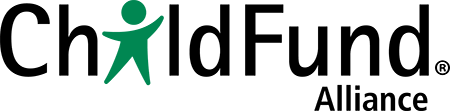 Rendición de cuentas adaptada a la niñez: Caja de herramientas – Módulo 9, p. 107Identificar el público destinatario, influencias y adversariosObjetivo: Identificar al público destinatario y a los potenciales aliados y adversarios.Completen el análisis de partes interesadas a continuación (comiencen por la columna A y avancen hacia la columna D). Si no conocen la respuesta a una de las preguntas, dediquen tiempo a recoger la información necesaria a través de entrevistas con informantes clave o con recursos secundarios. En la gráfica siguiente, se han usado datos de ejemplo con fines ilustrativos (rojo).A. Público destinatario: (El comportamiento de quién desean cambiar?)B. Influencia (1): ¿Quién puede influir en su público destinatario?C. Influencia (2): ¿Quién puede influir en su público destinatario?D. Adversario (1): ¿Quién se opondrá probablemente al cambio de comportamiento deseado?AgenteProfesoradoPersonal administrativo de la escuelaPadres y madresConsejo escolar¿Cuáles son los valores y creencia esenciales que determinan la acción?El castigo corporal enseña a niños y niñas a comportarse en claseEl castigo corporal enseña a niños y niñas a comportarse en claseEl castigo corporal es una parte normal e inevitable de la escuelaEl castigo corporal mejora la calidad educativa y hace la escuela más deseable¿Cuáles son los temas relacionados que les importan?Rendimiento laboral/
Mantenimiento de su puestoReclutamiento escolar Educación de sus hijos e hijasReclutamiento y reputación escolares¿Qué acción queremos que realice este grupo de personas?Adoptar acciones disciplinarias alternativasRequerir que el profesorado utilice acciones disciplinarias alternativas Pedir que el profesorado utilice acciones disciplinarias alternativasRequerir que el profesorado utilice acciones disciplinarias alternativas¿Qué podría hacerles cambiar de comportamiento?Presentación de métodos alternativos; información sobre el impacto del castigo corporal en el comportamiento estudiantil; reducción del tamaño de las clasesInformación sobre el impacto del castigo corporal en el comportamiento estudiantil y en los resultados académicos de los estudiantesInformación sobre el impacto del castigo corporal en el comportamiento estudiantil y en los resultados académicos de los estudiantes; impacto emocional y psicosocial del castigo corporal en niños y niñasInformación sobre el impacto del castigo corporal en el comportamiento estudiantil y en los resultados académicos de los estudiantes¿Qué tipo de mensaje o medio podría resultarles atractivo?Soluciones pedagógicas constructivas; profesionales o herramientas de la enseñanzaProfesionales o herramientas de la enseñanza; padres y madres; consejo de direcciónProfesionales de la enseñanza; líderes comunitariosPadres y madres; organismos de acreditación; Ministerio de educación